附件12022年佛山市城市公共交通驾驶员职业技能竞赛技术方案为科学组织全市公交驾驶员职业技能竞赛，保证竞赛公平、公正，维护参赛单位、参赛选手的合法权益，根据竞赛有关规定，制定本方案。一、竞赛职业城市公交驾驶员。二、竞赛内容和成绩计算（一）竞赛内容。理论知识考试和技能操作考核。（二）竞赛总成绩和名次。竞赛总成绩由理论知识和技能操作两部分成绩组成，其中理论知识考试占30%，技能操作考核占70%。将参赛选手的二部分成绩相加，最终确定参赛选手的总成绩。二项考核得分均计算到小数点后2位。参赛选手名次，总成绩最高的为第一名，以此类推，确定所有参赛选手的最终名次。比赛总成绩相同者，技能操作成绩高者，名次在前；技能操作成绩相同者，驾驶技能项目比赛成绩高者，名次在前；驾驶技能项目比赛成绩相同者，理论知识考试所用时间较短者，名次在前。  每位参赛者必须参加理论知识考试和技能操作考核两项内容的比赛，并在规定时间内按要求完成比赛内容。(三)理论知识考试。1.考试方式。理论知识采取计算机无纸化考试，时间为60分钟。卷面满分100分，考试满分由卷面满分乘以0.3等于30分，计入总成绩。2.理论知识竞赛考题。标准化试题90道，在竞赛题库中抽取，其中10道题是意识形态题。竞赛考题命制以《中华人民共和国道路交通安全法》、《国家标准GB7258机动车运行安全技术条件》、交通运输部行业标准《城市公共汽车驾驶员操作规范（报批稿）》等法律法规和相应规章为依据。3.理论知识题库结构及题量题型。具体题目详见下发理论竞赛题库。题库结构及题量题型见表1。表1： 理论知识题库结构及题量题型城市公交驾驶员技能竞赛理论知识题库结构及题量题型（四）技能操作考核。技能操作考核是指对汽车驾驶员的平稳驾驶、节能驾驶、应急处置等方面的技术能力水平进行评价。技能操作考核内容包括驾驶技能（赛道通过和平稳驾驶），时间为6分钟，满分100分，技能操作考核成绩为满分乘以0.7等于70分，计入总成绩。项目分值分配和比赛时间具体情况见表2。表2  技能操作考核项目分值分配和比赛时间三、竞赛用车（一）竞赛车辆。比赛用车选用8.5米纯电动城市公交客车。（二）竞赛用车类型和数量。车型详见表3。表3  竞赛用车类型和数量（三）驾驶技能和驾驶技巧项目裁判用具。激光笔2支、秒表4个、量杯4个、计量针筒8 个、指挥旗4个、移动扩音器2个、无线麦克风2个、文件夹9个、签字笔若干等。（四）竞赛车辆初始条件。竞赛期间，竞赛车辆开启空调，车窗开启数事先确定并保持直到赛事完成不变。四、竞赛评判规则（一）驾驶技能项目。1.赛道长度与行驶时间。驾驶技能比赛，赛道长度约为1700米。行驶时间约为 6 分钟，少于标准行驶时间不加分，超过标准时间的每2秒扣1分。行驶用时取随车裁判组长与计量裁判两者的平均值。2.赛道走向及项目设置始发站起步后左转，进入公路掉头，完成公路掉头后向西前行上坡,在坡道上进行定点停车，过坡道后直角右转,前行进入限宽门, 再往前行驶过单边桥，右转后进入不规则S弯路,然后直角左转，继续行驶进入港湾车站（尺寸见赛道地形图），从港湾车站出来左转进入模拟隧道，出模拟隧道往前行驶到达终点站停车对靶心。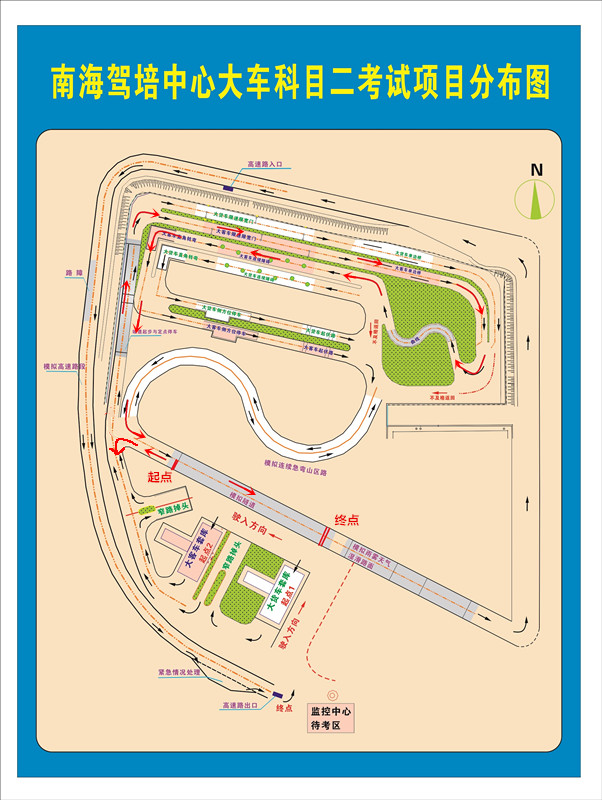 图1：赛道地形图3.赛道通过项目说明赛道通过项目设置：a、起点，b、公路掉头、c、斜坡定点停车,d、限宽门, e、单边桥，f、连续弯路，g、港湾车站停车，h、模拟隧道, i、终点（靶心定位）。（1）公路掉头：选手操纵车辆三进两退方法完成调头。由裁判判断车轮是否压线。（2）单边桥项目，左右前后轮胎须依次均骑过单边桥，未全程通过单边桥的按评分表扣分。桥长18.2m，宽0.2m，桥面高度0.1m，左右桥错位间距3.0m，二桥间直角距离20m；如图2：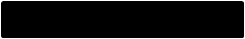 18.2m                20m3m0.2m图2  单边桥示意图（3）限宽门项目，总长度为81.8m，单门净宽为3.15m；车辆须右门进、过左中门、右门出，如图3：                   40.9m                 40.9m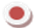 	                             3.15m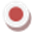 图3 限宽门示意图（4）连续弯路项目，车辆通过不规则的S弯路，凡车轮碰擦街沿的，按评分表扣分。（5）港湾停车项目，设前门停靠站牌和一条与站台平行的单黄线（宽0.1m），线内侧与站台的距离为0.3m，线外侧与站台距离为0.4m。隔离带：进、出各10m，（与车位长平行线的投影）深度3.5m，车位长16m，站台前端1m处设站牌，车站总长36m。要求车辆停稳后，站牌对准前门框内(与定点停车同)，车辆右侧前后轮（以外侧轮胎胎冠与地面接触位置为标准）必须顺直停靠在30cm线内，车辆前后轮都在线内为距离和顺直都合格；车辆单轮在线内为距离合格，顺直不合格；车辆两轮都不在线内为距离和顺直都不合格，轮胎碰擦街沿石（压线）的按评分表扣分。如图4。                                         30cm3.5m8m                   12m                           8m                                     1m图4  港湾式车站示意图终点站停车时前保险杠中心固定点的定位标志杆垂直点对准“靶标”内（“靶标”横向位置由裁判确定），对准中心点不扣分，超出中心点，按所对准的靶环的分值2分、4分、6分、8分扣分，超出最外圈扣10分。如图5所示：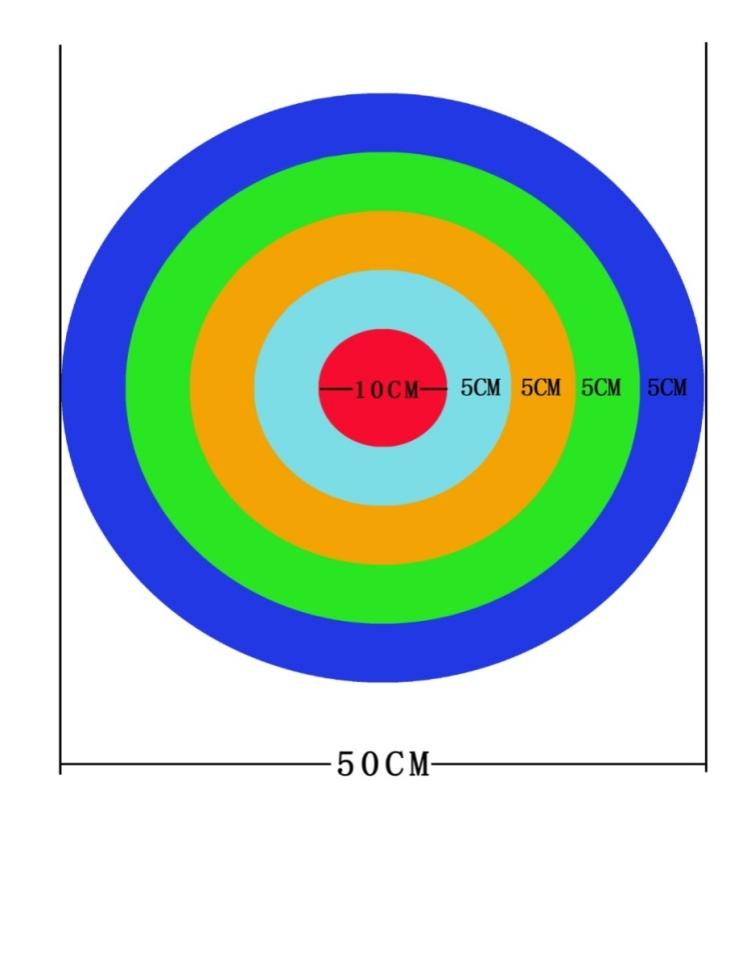 图5 终点标志示意图（7）按赛道通过评分表的小项评分，发生重复问题，将重复扣分。未列入评分标准内的操作行为不扣分。（二）规范操作选手上车前准备：选手需佩戴参赛胸牌，站在车前门，“报告，我是XX号选手，准备完毕。”经车上裁判员同意后上车。1.始发站选手上车后，在驾驶座上应观察后视镜、调整座椅、带安全带、关闭车门，检查仪表（视需踩刹车至空压机打气，检查仪表），确认并报告仪表正常后请示发车，裁判长按报数器开关开始报数“3-2-1”，当听到“1”时，选手可进行启动、开转方向灯、挂档、松驻车制动起步（同时计时、计量开始，所有裁判开始评判与记录），否则视作抢秒予以扣分。2.行驶中选手按规定开关方向灯。3.整个赛程设一次定点停车, 一次港湾车站停车，所有停车项目选手必须采取驻车制动、放入空挡，裁判长听到驻车制动放气声后即刻触发报数器报数“3-2-1”，选手听到“1”时方可进行起步操作程序，否则按抢秒扣分，注意选手未实施驻车制动，将不触发报数器报数（裁判不负责提醒）。4.进模拟隧道操作：车辆进入模拟隧道时开启大灯（近光）、按一下喇叭（按指示牌），隧道内车速必须控制在40km/h以下，直至车辆出隧道时（按指示牌）方可关闭灯光；超速、迟开、不开或提前关闭灯光等违反操作规定的按评分记录表扣分；车头进入隧道尚未开大灯的视作全程不开大灯，车尾进入隧道尚未开大灯的，裁判提醒选手开灯。5.终点站停车线为相距50cm的双线，双线内设设直径为50cm的圆形“靶标”车辆进终点站须一次完成停车（车轮保持连续减速滚动状态至车停），车停后车轮再次滚动，视作二次停车，按评分表扣分。6.终点站车辆停稳后，选手操作须按驻车制动、挂空挡、关闭转向灯、顺序操作，否则扣分。7.行驶要求。行驶途中要沿赛道行驶。否则扣分。8.转向灯。选手在起步、转弯、变道、进出车站时均要开转向灯，进入正常状态后应及时关闭转向灯。否则扣分。9.站台停车。站台设有一根站杆，车辆停稳后站杆须处于前门框内，否则扣分。10.港湾式公交车站。港湾式公交车站前50米有提示牌。车站站台设置站杆一根，停车位置识别线一条，停车位置识别线为与站台平行的黄线（宽20cm），线内侧与站台的距离为30cm。（1）车辆前后轮都压线为距离合格，顺直合格；车辆单轮压线为距离合格，顺直不合格；车辆两轮都不压线为距离和顺直都不合格。距离或顺直不合格的扣分。（2）车辆前门须对准站杆，站杆位于前车门开度范围内为合格，否则扣分。（3）轮胎碰擦道路路边沿石的，该项目不得分。选手在车站停车后，实施驻车制动，开门，驾驶员做出请刷卡、投币的手势和语言提示，没有做该项动作和语言提示，扣分。随车裁判组长触发报数器报数“3-2-1”，选手听到“1”时方可进行关门、解除驻车制动、起步，抢秒扣分。11.平稳驾驶。用随车配置的量杯在车辆启动前盛满水。赛道驾驶线路完成后，由裁判员将量杯重新注满，每注入5毫升扣1分。（详见平稳驾驶计分表）12.通过单边桥。由裁判根据车轮掉下单边桥、车身碰擦限宽杆的次数进行扣分。选手应沿地面黄线指示行驶，过单边桥前轮后轮不能提前下桥、不得碰擦限宽门悬杆、不得驶出路面，否则扣分。13.限速行驶。全程限速40km/h，需按限速标示行驶。以车上速度里程表指示为准；超速的，随车裁判组长向操作裁判提示记录，并扣分。14.终点。终点为直径50cm的圆形“靶标”。停车前，开右转向灯，制动减速，停车时前保险杠中心点固定的定位标志杆箭头对准“靶标”内。对准中心点不扣分，超出中心点，按所对准的靶环的分值扣分，超出最外圈不得分。车辆未顺直扣分。15.停车。到终点站停车后，驻车制动，关闭转向灯，否则扣分。16.项目完成完整性。选手在行驶路线中必须完成所有项目，如选手放弃某项目直接通过的，按严重违规该项目不得分。五、竞赛评判标准表（一）驾驶技能赛道通过评分表驾驶技能赛道通过评分表姓名：           准考证号：             考试日期：  年    月   日考试起始时间：    时    分              用时：    分     秒（二）平稳驾驶计分表格姓名：           准考证号：             考试日期：  年    月   日考试起始时间：    时    分                序号结构结构题量题型题型题型序号内容比例（%）题量单选（39.7%）多选（20.3%）判断（40%）1习近平新时代中国特色社会主义思想14.31006020202社会责任与职业道德5.7401010203道路交通安全和节能减排18.71314627584道路交通信号6.243814215安全、文明驾驶及疫情防控知识25.61798723696危险源识别和防御性驾驶知识7.1501015257汽车常见故障判断和处置5.639198128氢能源及新技术5.740155209城市公交驾驶员规范6.74713102410纯电动车4.431101011合计合计合计700278142280比赛方式项目内容分值分值比重比赛时间技能操作驾驶技能赛道通过9090%  5 分钟技能操作驾驶技能平稳驾驶1010%  5 分钟合计100100%  5 分钟技能操作考核项目及内容车辆种类比赛用车数量驾驶技能项目（赛道通过、平稳驾驶）8.5米纯电动城市公交客车2序号项目配分考核项目扣分数值1起始站发车4未系安全带11起始站发车4启动车前未报告各项仪表检查正常0.51起始站发车4起步前未三面观察(需做出左右摆头动作)0.51起始站发车4未关闭车门起步4★1起始站发车4起步抢秒0.51起始站发车4未按规定使用转向灯（转左）11起始站发车4未解除驻车制动器22公路掉头6两次没完成6★2公路掉头6碾压停止线或分界线22公路掉头6车辆无法通过或碾压道路沿石22公路掉头6未按规定使用转向灯（进左出右）13道路驾驶4行驶中违反操作规程单手扶握转向盘13道路驾驶4半波起步溜后4★3道路驾驶4违反限速规定超速行驶 (40km/h，以车内速度里程表为准) 13道路驾驶4上下坡刮碰车底4★4站点停车10进站停车后站杆未处于前门框内10★4站点停车10停车时车辆右侧距道路边缘线大于30cm24站点停车10车轮碾压道路边缘线10★4站点停车10未实施驻车制动14站点停车10未做出有关服务性动作和语言提示14站点停车10未按规定使用转向灯14站点停车10未解除驻车制动器4.54站点停车10起步抢秒0.55通过斑马线6不按规定减速慢行，无左右观察通过6★5通过斑马线6无减速动作45通过斑马线6无左右观察通过26右转弯4行驶不平稳造成闯动严重16右转弯4未按规定使用转向灯16右转弯4车辆无法通过或碾压道路沿石4★6右转弯4车轮蹭压道路边缘线27通过拱桥4行驶不平稳造成晃动严重27通过拱桥4未按规定鸣笛28通过限宽门8通过限宽门车速低于规定时速20公里／小时8★8通过限宽门8反光镜撞悬杆3/次8通过限宽门8车身擦悬杆4/次8通过限宽门8车头撞悬杆或车身碰悬杆8★9通过单边桥8通过左单边桥时，中途停车19通过单边桥8左侧有一个车轮未上桥19通过单边桥8左侧车轮上桥面后，在行驶中出现一个车轮掉下桥面一次19通过单边桥8左侧车轮已上桥面，在行驶过程中出现两个车轮掉下桥面29通过单边桥8左侧两车轮均未上桥8★10通过连续弯路6行驶不平稳造成闯动严重110通过连续弯路6车辆无法通过或碾压道路沿石6★10通过连续弯路6车轮蹭压道路边缘线210通过连续弯路6超过限速标志所示数值111直角转弯3行驶不平稳造成晃动严重111直角转弯3未按规定使用转向灯111直角转弯3车辆无法通过或碾压道路沿石3★11直角转弯3车轮蹭压道路边缘线212港湾进出站停车10进站停车后站杆未处于前门框内212港湾进出站停车10车轮碾压道路边缘线10★12港湾进出站停车10停车时前后车轮均未压停车区域线10★12港湾进出站停车10停车时单侧车轮未压停车区域线612港湾进出站停车10未实施驻车制动112港湾进出站停车10未做出有关服务性动作和语言提示112港湾进出站停车10未按规定开关车门112港湾进出站停车10未按规定使用转向灯112港湾进出站停车10未解除驻车制动器112港湾进出站停车10起步抢秒0.513通过隧道3未按规定使用灯光113通过隧道3未按规定鸣笛113通过隧道3在隧道内行驶速度超过规定速度（40公里/小时）3★14城市快速路行驶4进入快速路未观察路面情况(左右摆头)114城市快速路行驶4未变更车道一次1.514城市快速路行驶4未按规定使用转向灯114城市快速路行驶4未按限速标志行驶4★15靶心定点平稳停车10停车后未实施驻车制动、未检查仪表工作状态、未关闭总电源115靶心定点平稳停车10停车不平稳造成严重闯动115靶心定点平稳停车10停车时车身未顺直115靶心定点平稳停车10停车时前保险杠中心下垂指针在停车标靶5环外10★15靶心定点平稳停车10停车时前保险杠中心下垂指针在停车标靶5环815靶心定点平稳停车10停车时前保险杠中心下垂指针在停车标靶4环615靶心定点平稳停车10停车时前保险杠中心下垂指针在停车标靶3环415靶心定点平稳停车10停车时前保险杠中心下垂指针在停车标靶2环215靶心定点平稳停车10二次停车515靶心定点平稳停车10未按规定使用转向灯116平稳驾驶10计算方式详见（二）平稳驾驶计算表格按平稳驾驶计分表的计算结果　备注备注备注1.行驶中有发生交通事故、重大违章操作行为、不服从裁判的行为等，驾驶技能竞赛项目不得分。2.标★的扣分为该项否定项。序号代号/公式项目记录/计算值分值备注1A比赛结束后把本项目容器重新注满的水量   A 毫升----A比赛最后得出2B =10-A/10B统计员计算